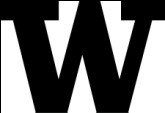 Customer ServiceOffice of Research Central: Royalty Research Fund (RRF)Office of Research Central: Bridge FundingHuman Subjects Division (HSD)The above sections are aggregated to show both Minimal Risk and Standard together. This includes both Zipline and DORA systemsdata. Over time, enough data will be collected to show a five year trend.Office of Research Central: CORE\Success of Bridge Funding ProgramSuccess of Bridge Funding ProgramSuccess of Bridge Funding ProgramSuccess of Bridge Funding ProgramSuccess of Bridge Funding ProgramSuccess of Bridge Funding ProgramSuccess of Bridge Funding ProgramSuccess of Bridge Funding ProgramSuccess of Bridge Funding ProgramDecember 2006 - May 2018December 2006 - May 2018December 2006 - May 2018December 2006 - May 2018December 2006 - May 2018December 2006 - May 2018December 2006 - May 2018December 2006 - May 2018December 2006 - May 2018Submission DateDistribution ProvostDistribution MatchingTotal Provost and MatchingNumber of 
Bridge
AwardsAwardees
Receiving External Funding
within 1.5 yrs of award% Receiving Funding (total is an average)External Grants Obtained (direct and indirect costs)Return on Investment - fold return (total is an average)Dec-06$489,177$549,041$1,038,217131077%$10,408,29910.0May-07$394,809$482,486$877,295131292%$10,779,91012.3Dec-07$501,802$584,861$1,086,66215853%$7,575,5847.0May-08$523,468$573,117$1,096,58612650%$9,190,0148.4Dec-08$576,521$659,742$1,236,26315960%$14,546,15711.8May-09$399,662$459,637$859,29910660%$2,953,1073.4Dec-09$394,870$459,637$854,50712975%$9,841,58411.5May-10$290,205$324,394$614,5997457%$4,563,8447.4Dec-10$520,670$548,500$1,069,17013862%$9,057,2108.5May-11$441,893$429,066$870,95910550%$3,558,5124.1Dec-11$645,752$649,189$1,294,941141071%$8,197,6026.3May-12$645,357$645,797$1,291,15416956%$8,390,9176.5Dec-12$653,074$728,755$1,381,828191368%$7,996,5615.8May-13$324,830$376,134$700,9648675%$5,580,7538.0Dec-13$730,017$622,388$1,352,405161381%$12,337,2129.1May-14$451,776$555,692$1,007,46811764%$2,673,9052.7Nov-14$486,773$586,783$1,073,55614750%$15,968,88114.9May-15$516,630$517,700$1,034,330121083%$6,442,0916.2Nov-15$437,408$438,421$875,82912975%$25,012,88428.6May-16$392,974$399,181$792,1559778%$29,468,42337.2Nov-16$308,675$327,337$636,0128450%$3,112,0014.9May-17$329,629$364,858$694,4878775%$6,633,9399.6Nov-17 *$290,565$279,017$569,5827686%$8,297,06614.6May-18*$284,935$304,607$589,5427686%$6,530,91511.1Total$11,031,473$11,866,336$22,897,80928119168%$229,117,37110.4NOTES 1. Provost Distribution amounts displayed may be less than the original Provost distribution, unspent funds are returned to the Provost budget when awardees receive external funding. 2. The Nov, 2015 and the May, 2016 cycles have a higher ROI than average. This is due to multiple factors: over those two years the percentage of awardees receiving external funding increased to 75% and they included high dollar grants - the two largest grants were $15,915,986 (Nov 2015) and $17,875,215 (May 2016) and is reflected in the ROI. 
*Does not include awards currently in extensionNOTES 1. Provost Distribution amounts displayed may be less than the original Provost distribution, unspent funds are returned to the Provost budget when awardees receive external funding. 2. The Nov, 2015 and the May, 2016 cycles have a higher ROI than average. This is due to multiple factors: over those two years the percentage of awardees receiving external funding increased to 75% and they included high dollar grants - the two largest grants were $15,915,986 (Nov 2015) and $17,875,215 (May 2016) and is reflected in the ROI. 
*Does not include awards currently in extensionNOTES 1. Provost Distribution amounts displayed may be less than the original Provost distribution, unspent funds are returned to the Provost budget when awardees receive external funding. 2. The Nov, 2015 and the May, 2016 cycles have a higher ROI than average. This is due to multiple factors: over those two years the percentage of awardees receiving external funding increased to 75% and they included high dollar grants - the two largest grants were $15,915,986 (Nov 2015) and $17,875,215 (May 2016) and is reflected in the ROI. 
*Does not include awards currently in extensionNOTES 1. Provost Distribution amounts displayed may be less than the original Provost distribution, unspent funds are returned to the Provost budget when awardees receive external funding. 2. The Nov, 2015 and the May, 2016 cycles have a higher ROI than average. This is due to multiple factors: over those two years the percentage of awardees receiving external funding increased to 75% and they included high dollar grants - the two largest grants were $15,915,986 (Nov 2015) and $17,875,215 (May 2016) and is reflected in the ROI. 
*Does not include awards currently in extensionNOTES 1. Provost Distribution amounts displayed may be less than the original Provost distribution, unspent funds are returned to the Provost budget when awardees receive external funding. 2. The Nov, 2015 and the May, 2016 cycles have a higher ROI than average. This is due to multiple factors: over those two years the percentage of awardees receiving external funding increased to 75% and they included high dollar grants - the two largest grants were $15,915,986 (Nov 2015) and $17,875,215 (May 2016) and is reflected in the ROI. 
*Does not include awards currently in extensionNOTES 1. Provost Distribution amounts displayed may be less than the original Provost distribution, unspent funds are returned to the Provost budget when awardees receive external funding. 2. The Nov, 2015 and the May, 2016 cycles have a higher ROI than average. This is due to multiple factors: over those two years the percentage of awardees receiving external funding increased to 75% and they included high dollar grants - the two largest grants were $15,915,986 (Nov 2015) and $17,875,215 (May 2016) and is reflected in the ROI. 
*Does not include awards currently in extensionNOTES 1. Provost Distribution amounts displayed may be less than the original Provost distribution, unspent funds are returned to the Provost budget when awardees receive external funding. 2. The Nov, 2015 and the May, 2016 cycles have a higher ROI than average. This is due to multiple factors: over those two years the percentage of awardees receiving external funding increased to 75% and they included high dollar grants - the two largest grants were $15,915,986 (Nov 2015) and $17,875,215 (May 2016) and is reflected in the ROI. 
*Does not include awards currently in extensionNOTES 1. Provost Distribution amounts displayed may be less than the original Provost distribution, unspent funds are returned to the Provost budget when awardees receive external funding. 2. The Nov, 2015 and the May, 2016 cycles have a higher ROI than average. This is due to multiple factors: over those two years the percentage of awardees receiving external funding increased to 75% and they included high dollar grants - the two largest grants were $15,915,986 (Nov 2015) and $17,875,215 (May 2016) and is reflected in the ROI. 
*Does not include awards currently in extensionNOTES 1. Provost Distribution amounts displayed may be less than the original Provost distribution, unspent funds are returned to the Provost budget when awardees receive external funding. 2. The Nov, 2015 and the May, 2016 cycles have a higher ROI than average. This is due to multiple factors: over those two years the percentage of awardees receiving external funding increased to 75% and they included high dollar grants - the two largest grants were $15,915,986 (Nov 2015) and $17,875,215 (May 2016) and is reflected in the ROI. 
*Does not include awards currently in extensionExternal TrainingsExternal TrainingsExternal TrainingsExternal TrainingsExternal TrainingsUnitSession TitleAction (Training/ Outreach)Sessions Within the Last 3 MonthsTotal Attendees Within the Last 3 MonthsORISSAGE: Creating and Submitting eGC1sTraining115ORISSAGE: BudgetTraining117ORISSAGE: Creating NIH Proposals in GRTraining110ORISResearch Admin Data: Vis. and ReportsTraining117ORISResearch Admin Data: CubeTraining117HSDIRB 101 for Taccoma ResearchersTraining110HSDIRB 101 for Bothell ResearchersTraining14HSDIRB 101 for ObGyn ResidentsTraining112HSDIRB 101 for CSDE fcaulty & staffTraining115HSDITHS Career Development webinar: A Single IRBTraining143Guidance, Training and Outreach - Development & UpdatingGuidance, Training and Outreach - Development & UpdatingGuidance, Training and Outreach - Development & UpdatingGuidance, Training and Outreach - Development & UpdatingUnitNameAction (Development / Update)DescriptionOSPMeeting with ABC GroupDevelopment01/10/2020 - Discussion of Unit and OSP Roles (3 individuals, ~1 hour)OSPMeeting with OAWDevelopment02/14/20 - Discussion of Unit and OSP Roles (5 individuals, ~1 hour)OSPMeeting with DoMDevelopment02/20/20 - Discussion with Unit on transfer of new Chair's grants (5 individuals, ~30 minutes)OSPMeeting with FHCRCDevelopment02/24/20 - Meet & Greet with FHCRC OSP equivalent (9 individuals, ~1 hour)OSPMeeting with A&SDevelopment02/28/20 - Discussion RE: managing a sponosr (4 individuals, ~30 minutes)OSPMeeting with Campus & NIHDevelopment03/06/20 - Discussion of Project moving to contract (~8 individuals, ~1 hour)OSPMeeting with Multiple UnitsDevelopment03/09/20 - Discussion of common identifier for clinical studies (~10 individuals, ~1 hour)OSPMeeting with ABC GroupDevelopment01/10/2020 - Discussion of Unit and OSP Roles (4 individuals, ~1 hour)HSDExternal IRB TutorialDevelopmentA 20-minute online tutorial about a topic confusing to many researchersHSDCITI Human Subjects Refressher courseDevelopmentIn response to regulatory and campus needsHSDCITI Good Clinical Practice Refresher CourseDevelopmentIn response to regulatory and campus needsHSDCOVID-relatedDevelopmentMany guidances and outreach related to COVID-19